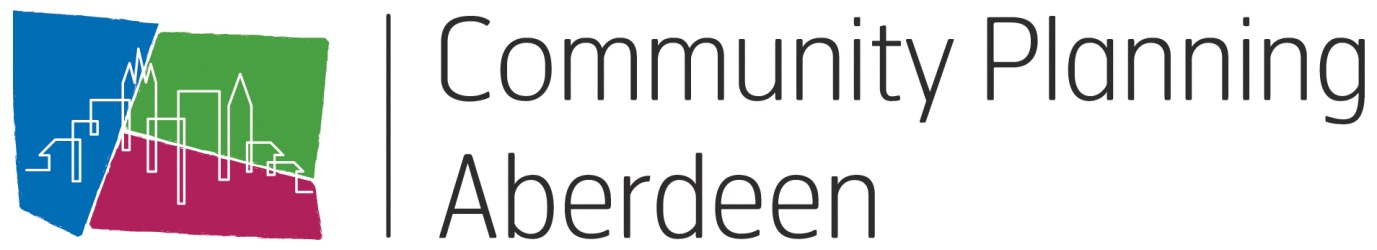 Meeting of Torry Locality Partnership Tuesday 15th November  20226pm-8pmAGENDA  Welcome and Introductions 					All Minutes of previous Meeting   					Fay Morrison Approval Actions Matters arising LOIP (Ranked by priority) progress update			PaulCommunity council – update on re-establishment 		Richard St Fittick’s Park update 						Richard				Catriona Whittingdon – RGU – follow up 			AllXmas fund								FaySocial meet up 							Lesley-Anne Warm spaces							Jade The Bridge Centre 						Chris HoodAOCB